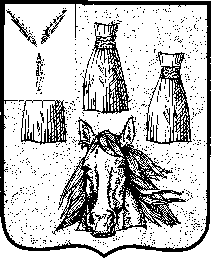                                                                                          СЕЛЬСКИЙ СОВЕТКрасавского муниципального образованияСамойловского муниципального района Саратовской области РЕШЕНИЕ №189от «28» сентября 2022 г.							с. КрасавкаВ соответствии со статьей 86 Бюджетного кодекса Российской Федерации, Федеральным законом от 6 октября 2003 г. № 131-ФЗ «Об общих принципах организации местного самоуправления в Российской Федерации», Решением сельского Совета Красавского муниципального образования Самойловского муниципального района Саратовской области от 08.12.2021 г. №162 «О бюджете  Красавского муниципального образования Самойловского муниципального района Саратовской области на 2022 год и на плановый период 2023 и 2024 годов», Уставом Красавского муниципального образования Самойловского муниципального района Саратовской области, и в связи с индексацией с 01 октября 2022 года на 3,8 процента, сельский Совет Красавского муниципального образования Самойловского муниципального района Саратовской областиРЕШИЛ:Утвердить Положение «Об оплате труда главы Красавского муниципального образования Самойловского муниципального района Саратовской области замещающего муниципальную должность на постоянной основе» согласно приложению к настоящему решению.Признать утратившим силу со дня вступления в силу настоящего решения следующие решения сельского совета Красавского муниципального образования Самойловского муниципального района Саратовской области:- от 31.01.2022 г. №167 «Об утверждении Положения «Об оплате труда главы Красавского муниципального образования Самойловского муниципального района Саратовской области замещающего муниципальную должность на постоянной основе».2. Настоящее решение обнародовать «28» сентября 2022 г. в специально выделенных местах обнародования и разместить на официальном сайте администрации Самойловского муниципального района Саратовской области в сети «Интернет».	3. Настоящее решение вступает в силу с 01 октября 2022 г.Глава Красавскогомуниципального образования					С.В.Бережнов                                                                  Приложение к решению сельского Совета Красавского муниципального образования Самойловского муниципального района Саратовской областиот «28» сентября 2022 г. №189Положениеоб оплате труда главы Красавского муниципального образования Самойловского муниципального района Саратовской области замещающего муниципальную должность на постоянной основе1. Настоящее Положение определяет условия и размер оплаты труда Главы Красавского муниципального образования Самойловского муниципального района Саратовской области замещающего муниципальную должность на постоянной основе.2. Оплата труда главы Красавского муниципального образования Самойловского муниципального района Саратовской области производится в виде денежного вознаграждения (в фиксированной сумме) за исполнение должностным лицом замещающим муниципальную должность полномочий, установленных Уставом Красавского муниципального образования Самойловского  муниципального района Саратовской области и иными законами Российской Федерации, законодательством Саратовской области и нормативными правовыми актами  Красавского муниципального образования Самойловского муниципального района Саратовской области.3. Денежное вознаграждение Главе Красавского муниципального образования Самойловского муниципального района Саратовской области выплачивается ежемесячно исключительно за счет средств местного бюджета, предусмотренных на оплату труда.4. При формировании фонда оплаты труда Главы Красавского муниципального образования Самойловского муниципального района Саратовской области устанавливается пятнадцать денежных вознаграждений, сверх суммы средств, направляемых на выплату ежемесячного денежного вознаграждения, предусматриваются средства для выплаты (в расчете на год):1) материальной помощи - в размере одного денежного вознаграждения;2) единовременная выплата к отпуску - в размере одного денежного вознаграждения;3) премия за выполнение особо важных и сложных заданий -в размере одного денежного вознаграждения.5. Денежное вознаграждение главе Красавского муниципального образования Самойловского муниципального района Саратовской области устанавливается в размере 84078,00 (Восемьдесят  четыре тысячи семьдесят восемь ) рублей 00 копеек.6. Размер денежного вознаграждения ежегодно увеличиваются (индексируются) в соответствии с решением Красавского муниципального образования Самойловского муниципального района Саратовской области о местном бюджете на соответствующий год с учетом уровня инфляции (потребительских цен).Установить, что при индексации размер денежного вознаграждения Главы Красавского муниципального образования Самойловского муниципального района Саратовской области, округляется до целого рубля в сторону увеличения.7. Глава Красавского муниципального образования Самойловского муниципального района Саратовской области имеет право на ежегодный основной оплачиваемый отпуск, продолжительностью 45 календарных дней. При предоставлении ежегодного основного оплачиваемого отпуска главе Красавского муниципального образования Самойловского муниципального района Саратовской области Самойловского муниципального района или части ежегодного отпуска производится выплата материальной помощи - в размере одного денежного вознаграждения и единовременная выплата - в размере одного денежного вознаграждения. 8. Выплаты производятся один раз в год при использовании главой  Красавского муниципального образования Самойловского муниципального района Саратовской области одной из частей ежегодного основного оплачиваемого отпуска. В случае, если глава Красавского муниципального образования Самойловского муниципального района Саратовской области не использовал своего право на отпуск в течение года материальная помощь и единовременная выплата производится в конце года.9. Премирование главы Красавского муниципального образования Самойловского муниципального района Саратовской области за выполнение особо важных и сложных заданий производится за счет бюджета Красавского муниципального образования Самойловского муниципального района Саратовской области и в пределах установленного фонда оплаты труда на финансовый год.Премия выплачивается по итогам работы за первое полугодие текущего года.Премия исчисляется исходя из фактически отработанного времени за премируемый период.Премирование главы Красавского муниципального образования Самойловского муниципального района Саратовской области производится за выполнение особо важных и сложных заданий с учетом личного вклада главы Красавского муниципального образования Самойловского муниципального района Саратовской области в осуществление задач и функций возложенных на администрацию Красавского муниципального образования Самойловского муниципального района Саратовской области.Оценка деятельности главы Красавского муниципального образования Самойловского муниципального района Саратовской области в целях премирования за выполнение особо важных и сложных заданий осуществляется по следующим критериям: - личный вклад главы Красавского муниципального образования Самойловского муниципального района Саратовской области в выполнение особо важного и сложного задания (сложность, срочность, особый режим работы); - оперативность и профессионализм главы Красавского муниципального образования Самойловского муниципального района Саратовской области в решении вопросов, входящих в его компетенцию, своевременная подготовка документов и выполнение поручений сельского Совета Красавского муниципального образования Самойловского муниципального района Саратовской области; - активное участие в общественно значимых мероприятиях;- соблюдение сроков исполнения находящихся на контроле документов; - своевременное предоставление информации, отчетов и других материалов по представлению в вышестоящие органы. Ходатайство о премировании направляется в сельский Совет Красавского муниципального образования Самойловского муниципального района Саратовской области главой Красавского муниципального образования Самойловского муниципального района Саратовской области или депутатом сельского Совета Красавского муниципального образования Самойловского муниципального района Саратовской области на рассмотрение в срок до 20 числа месяца окончания первого полугодия.Премия при наличии экономии фонда оплаты труда, выплачивается по итогам работы за год в размере экономии фонда оплаты труда в декабре текущего года рассчитывается Муниципальным учреждением «Централизованная бухгалтерия администраций муниципальных образований Самойловского района» с предоставлением расчета. Решения о выплате премий принимаются сельским Советом Красавского муниципального образования Самойловского муниципального района Саратовской области и оформляются решением сельского Совета Красавского муниципального образования Самойловского муниципального района Саратовской области в конкретном размере. Об утверждении Положения «Об оплате труда главы Красавского муниципального образования Самойловского муниципального района Саратовской области замещающего муниципальную должность на постоянной основе»